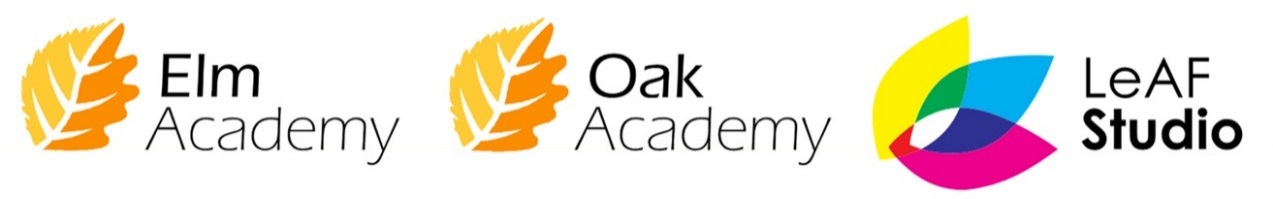 PERSON SPECIFICATION              TEACHING ASSISTANT High Expectations - High AchievementCATEGORYEssentialDesirableQUALIFICATIONSEducated to GCSE grade A-C or equivalent in English and Maths *EXPERIENCEProven relevant experience of working with children with learning needsRelevant experience of working with children with a range of SEN – Sensory impairment, eg: ASD, ADHD or medical conditions*          *SKILLSProven ability to communicate effectively and sensitively both verbally and in writing.Committed to learning new skills and pursuing professional developmentAble to demonstrate an open minded attitude, and able to learn from a range of situations relevant to the school environmentAble to deal with confidential information sensitively and appropriately in line with school policyAbility to understand the barriers to learning experienced by an SEN pupilAbility to demonstrate an awareness of and act accordingly in respect of the cultural diversity present in schools*         **         ***KNOWLEDGEAbility to effectively support Literacy and Numeracy in KS3 of the National CurriculumSuitably trained to support pupils for whom English is an additional languageAble to demonstrate an understanding of the aims and elements of the ‘Keeping Children Safe in Education’ agendaAble to demonstrate and act upon children’s learning needs*         ***QUALITIESReliable, effective punctual team member whose attendance is regularReadiness to show sensitivity and flexibility to suit the circumstances.   A positive and optimistic attitude Have a clear view of appropriate personal work/life balance. Accustomed to using own initiative and the ability to work independently or liaise effectively with professional colleagues from a range of support services         *        *        *        *        *